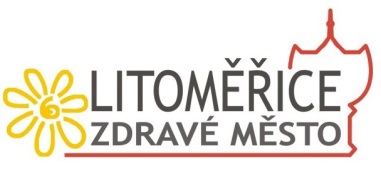 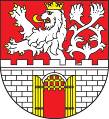 Povinná příloha č. 2 Čestné prohlášení o pravdivosti údajů 
žádosti o dotaci Zdravého města Litoměřice a MA21Žadatel o dotaci:  ……………………………………………………………     	IČO/datum narození: ……………………………	Zastoupený: …………………………………………………….	Název projektu: …………………………………................................................	prohlašuje, že výše uvedené údaje jsou pravdivé a na požadovaný projekt nečerpá finanční podporu z jiného dotačního programu Města Litoměřice.			V ………………………………….         dne …………………                                     			Razítko a podpis statutárního zástupce:		